Colegio Santa María de Maipú                                                            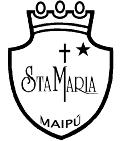           Departamento de Lenguaje. GUÍA DE AUTOAPRENDIZAJE 5 LENGUA Y LITERATURA 7° BÁSICONombre: ____________________________________ 7 º Básico _____ Fecha: Correo electrónico de consultas: lenguaje.7.smm@gmail.com“El desarrollo de las guías de autoaprendizaje puedes imprimirlas yarchivarlas en una carpeta por asignatura o puedes solo guardarlasdigitalmente y responderlas en tu cuaderno (escribiendo sólo las respuestas,debidamente especificadas, N° de guía, fecha y número de respuesta)”INTRODUCCIÓN DEL CONTENIDOA continuación, realizaremos un análisis literario de tres capítulos del libro Ut y las estrellas. Los capítulos son: Morir o matar El alfarero del lagoDioses de maderas Luego, deberás responder unas preguntas de comprensión lectora relacionadas a los capítulos leídos. Recuerda, cualquier consulta que tengas o si deseas una explicación específica sobre un contendido, puedes realizarla al siguiente correo: lenguaje.7.smm@gmail.com , las dudas se responderán los días jueves 15:00 a 17:00.LINK DE APOYO AUDIOVISUALAntes de continuar con el ítem de ejercitación debes observar el video LENGUA Y LITERATURA – SÉPTIMO BÁSICO – GUÍA 5 – UT Y LAS ESTRELLAS, el cual está disponible en el canal de www.youtube.com DEPARTAMENTO DE LENGUAJE SMM. En él se explicará con mayor detalle la temática abordada en el libro leído. Debes copiar y pegar el siguiente link en la barra de tu navegador. Además, puedes acceder a él presionando la tecla ctrl+click izquierdo. https://youtu.be/5ToDJNATTB8ÍTEM DE EJERCITACIÓNI. A continuación, se presentarán una serie de preguntas de selección múltiple en relación a los capítulos leídos, selecciona solo aquella que consideres correcta. Puedes destacar la opción correcta con negrita o subrayado, o puedes responder en la tabla al final de las preguntas. En el capítulo “morir o matar”, ¿quiénes componen la familia de Ut?Su madre, Ur-Boa, Bar, Oa, Ut.Su madre, Bar, Oa, Fel, Ut. Ur-Boa, su madre, Bar, Mila, Ut.Ur-Boa, su madre, Oa, Ut.¿Qué sentimientos tiene Ut con respecto a la guerra?Le tenía miedo, pues podían morir sus familiares. Le gustaba, puesto que podía liberar su estrés. La odiaba, pues deja a las tribus enfermas y entristecidas. Le entristece, porque las tribus quedaban muy pobres. ¿Por qué Ut no comía carne cruda?Porque sentía repugnancia de los animales. Porque sentía admiración hacia cualquier tipo de vida.  Porque no tenía interés en comer carne. Porque no se sentía seguro comiendo algo crudo. ¿Cuál era la fama de Ut en la tribu donde vivía?Un niño trabajador que logró realizar grandes hazañas.Un niño que logró cazar todos los animales que vivían alrededor. Un niño vago y cobarde que odiaba cazar. Un niño cobarde porque los animales le asustaban. ¿Cuáles son las habilidades de Ut?Cazar, despellejar animales y coser pieles. Sembrar trigo, limpiar la cueva y rezar a los dioses. Pescar en el rio, criar animales y dirigir la tribu. Crear vasijas, pintar en los muros y tallar figuras de dioses. ¿Cuáles son las características físicas del Jefe Taba?De estatura alta, musculoso, pelo muy sedoso. Ojos muy juntos y casi cerrados, musculoso, de estatura pequeña. De estatura pequeña, cara desagradable, muy musculoso. Cara desagradable, ojos muy juntos y casi cerrados, pelo espeso. ¿Qué tarea le encargo el Jefe Taba a Ut?Que tallara a los dioses Zil y Cao en unos troncos. Que tallara a los dioses Mil y Tup en unos troncos. Que tallara a los jefes de las aldeas Taba y Luza en unos troncos.Que tallara a los jefes de las aldeas Boa y Taba en unos troncos. ¿Con qué inconvenientes se encontró Ut cuando realizó la tarea encargada por el jefe Taba?Los troncos que debía tallar eran pedazos de madera, no tenía el poder de un dios. Los troncos que debía tallar contenían demasiado poder otorgado por los dioses. Los troncos que debía tallar serían más imponentes que los jefes de aldea. Los troncos que debía tallar serían menos imponentes que los jefes de aldea. ¿Por qué la tribu consideraba a Ut como el bendecido por el dios Cao?Porque tenía una habilidad de cazar animales y realizar actos de maldad.Porque tenía una habilidad con el barro y por su cara extraña de mirada clara. Porque tenía una cara de locura y realizaba cosas diferentes a los demás. Porque se enojaba con facilidad y siempre tenía una mirada penetrante. ¿Cómo se alimentaba Ut en la cueva de los dioses?Comía pequeños insectos y animales que pasaban por fuera de la cueva. Comía hierbas y frutas, también derretía nieve para poder beberla. Comía hierbas y fruta, también bebía agua de una pequeña catarata. Comía pequeños animales que cazaba durante la noche. ¿Cuál es el significado de la palabra APRENSIÓN en la siguiente oración: “Desde entonces, todos se separaban de Ut con aprensión”?Opinión con respecto a otro. Miedo de tener contacto con alguien. Desprecio por parte de otros. Deseo de tener contacto con alguien.¿Cuál es el significado de la palabra CACHARROS en la siguiente oración: “se sentó en el suelo y modeló algunos cacharros más perfectos cada vez”?Vasija o recipiente. Aparato que funciona mal. Vasija o recipiente roto. Aparato que es funcional. ¿Cuál es el significado de la palabra RENDIJAS en la siguiente oración: “la luz se filtraba por las rendijas del techo de la caverna y la iluminaba de luz azul”?Espacio estrecho entre dos placas de metal. Conexión entre dos secciones del techo. Unión entre dos espacios del techo. Abertura larga que se produce en un cuerpo sólido. ¿Cuál es el significado de la palabra ABSORTO en la siguiente oración: “Fel estaba absorto en el ágil ir y venir de las manos de Ut”?Meditabundo Distraído ConcentradoDespreocupado¿Cuál es el significado de la palabra AMPARADO en la siguiente oración: “Subieron amparados por las sombras de las rocas y árboles, arrastrándose por el suelo y sorteando las grietas”?Protegidos DefendidosDesamparadoIndefensosPARA COMPLEMENTAR ESTA GUÍAPara complementar lo aprendido a lo largo de estas guías, puedes visitar la página web https://www.aprendolibre.cl  y sigue estos pasos: Pincha la sección MATERIALES Pincha la sección LENGUAJEPincha el curso SÉPTIMO BÁSICO Pincha el eje LECTURA Busca la guía COMPRENSIÓN LECTORA Y ESCRITURA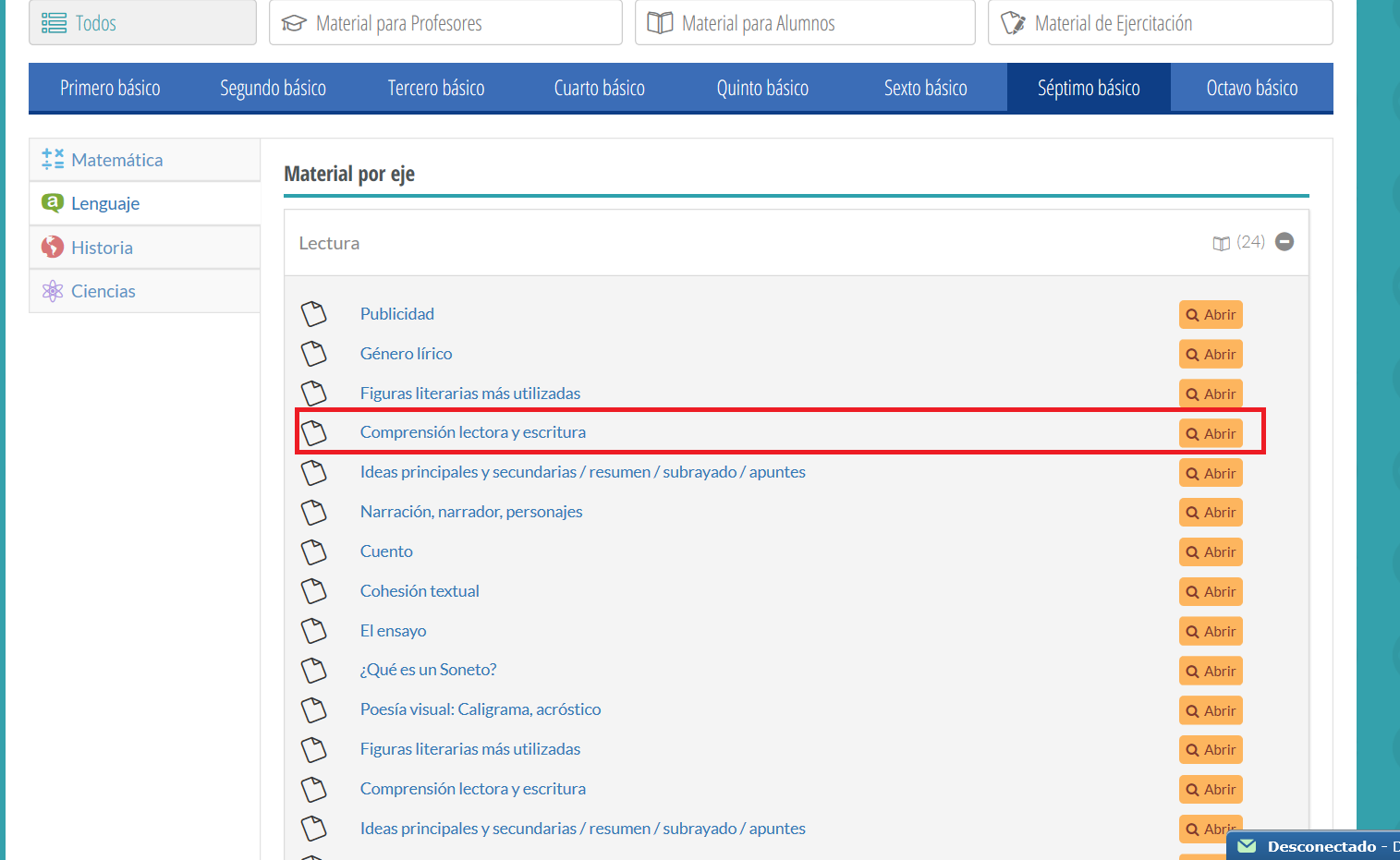 Objetivo Analizar comprensivamente fragmentos del texto “Ut y las estrellas, de Pilar Molina Llorente”, considerando habilidades de comprensión lectora. 123456789101112131415EjemploABCD